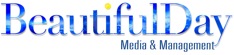 Paul Simon North American Tour Announced For Spring/Summer 2016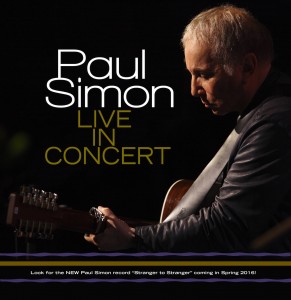 February 21, 2016 - Paul Simon has just announced 31 shows across North America this Spring/Summer, beginning with his headline appearance at Jazz Fest in New Orleans on April 29. The tour will also visit Canada, before wrapping up June 30in Forest Hills, NY.For full tour itinerary and and on-sale dates, see the list below. Exclusive VIP Packages will be available HERE through SLO Tix.American Express pre-sales will be available beginning Monday 2/22 at 10am local time in the following cities — Atlanta, GA; Woodinville, WA; Berkeley, CA; Philadelphia, PA; and Forest Hills, NY. Amex pre-sale for Los Angeles, CA at Hollywood Bowl will begin Tuesday 3/1.4/29/16New Orleans, LAJazz FestOn Sale NowTickets5/1/16TBD5/3/16Atlanta, GAFox TheatreOn Sale 2/265/4/16Birmingham, ALBJCC Concert HallOn Sale 3/4Tickets5/6/16Tulsa, OKHard Rock Hotel & Casino – The JointOn Sale 3/3Tickets5/7/16Thackerville, OKWinstar CasinoOn Sale NowSOLD OUT5/8/16Dallas, TXAT&T Performing Arts CenterOn Sale 2/26Tickets5/10/16Austin, TXBass Concert HallOn Sale 2/26Tickets5/11/16Austin, TXBass Concert HallOn Sale 2/26Tickets5/14/16Nashville, TNRyman AuditoriumOn Sale 2/26Tickets5/15/16Nashville, TNRyman AuditoriumOn Sale 2/26Tickets5/18/16Des Moines, IACivic CenterOn Sale 2/26Tickets5/19/16Lincoln, NEPinewood Bowl TheaterOn Sale 2/27Tickets5/20/16Denver, COBellco TheatreOn Sale 2/26Tickets5/22/16Salt Lake City, UTMaverick CenterOn Sale 2/26Tickets5/23/16Boise, IDBotanical GardensOn Sale 2/26Tickets5/25/16Portland, ORSchnitzer Concert HallOn Sale 2/29Tickets5/26/16Vancouver, BCQueen Elizabeth TheatreOn Sale 2/26Tickets5/28/16Woodinville, WAChateau St. MichelleOn Sale 2/27Tickets5/29/16Woodinville, WAChateau St. MichelleOn Sale 2/27Tickets6/1/16Los Angeles, CAHollywood BowlOn Sale 3/5Tickets6/3/16Berkeley, CAGreek TheatreOn Sale 2/26Tickets6/5/16Santa Barbara, CASanta Barbara BowlOn Sale 2/27Tickets6/11/16Kansas City, MOStarlightOn Sale 2/26Tickets6/12/16St. Louis, MOFox TheatreOn Sale 2/26Tickets6/14/16Minneapolis, MNOrpheum TheatreOn Sale 2/27Tickets6/18/16TBD6/19/16Rochester Hills, MIMeadow BrookOn Sale 2/26Tickets6/21/16Toronto, ONSony CentreOn Sale 2/26Tickets6/22/16Montreal, QCPlace Des ArtsOn Sale 2/27Tickets6/24/16Boston, MABlue Hills Bank PavilionOn Sale 2/27Tickets6/25/16Philadelphia, PAMann Center for the Performing ArtsOn Sale 2/26Tickets6/27/16TBD6/28/16TBD6/30/16Forest Hills, NYForest Hills Tennis StadiumOn Sale 2/27Tickets